Madame, Monsieur,1	J'ai l'honneur de vous informer que l'Union internationale des télécommunications (UIT) organise un atelier sur le thème "Points de vue sur la certification de la distribution de clés quantiques et des réseaux de distribution de clés quantiques: Progrès récents et défis à relever", qui se tiendra dans les locaux de SG Innovate à Singapour le 17 mai 2024, de 14 heures à 16 h 30 (heure locale). Cet atelier se tiendra à l'aimable invitation de l'Autorité de développement des médias d'infocommunication (IMDA).L'atelier sera suivi par la quatrième réunion de l'Activité conjointe de coordination sur les réseaux de distribution de clés quantiques (JCA-QKDN) qui aura lieu de 17 heures à 18 h 30. Ces deux manifestations se tiendront en anglais seulement. Un service de participation à distance sera assuré pour la réunion et l'atelier, qui sont organisés à l'occasion de la réunion du Groupe d'action sur le réseau Telco post-quantique (PQTN) de la GSMA prévue de 9 heures à 12 h 30. Les manifestations se tiendront toutes le 17 mai au même endroit.2	La JCA-QKDN de l'UIT-T réunit des spécialistes dont les travaux visent à permettre la normalisation de la technologie, du déploiement et de l'interopérabilité des réseaux de distribution de clés quantiques. Cet atelier rassemblera des spécialistes venant de divers organismes de normalisation, afin de faire le point sur les normes concernant les réseaux QKDN et de voir comment elles sont actuellement appliquées et mises en œuvre dans les réseaux de production. Une table ronde sur les orientations futures concernant la normalisation de la technologie QKDN réunira des participants issus d'organismes internationaux de normalisation. En outre, l'UIT-T présentera sa base de données accessible au public sur les normes relatives aux réseaux QKDN.3	La participation à l'atelier est ouverte aux États Membres, aux Membres de Secteur, aux Associés de l'UIT et aux établissements universitaires participant aux travaux de l'UIT, ainsi qu'à toute personne issue d'un pays membre de l'UIT qui souhaite contribuer aux travaux. La participation est gratuite et ouverte à tous. Aucune bourse ne sera accordée pour l'atelier.4	Toutes les informations utiles concernant l'atelier, notamment le projet de programme, seront communiquées sur le site web de la manifestation à l'adresse suivante: https://www.itu.int/en/ITU-T/Workshops-and-Seminars/2024/0517/Pages/. La page web de la manifestation sera mise à jour périodiquement, à mesure que parviendront des informations nouvelles. Il est recommandé aux participants de consulter régulièrement le site web pour prendre connaissance des dernières informations.5	L'inscription est obligatoire pour toutes les personnes qui souhaitent participer à l'atelier. Pour vous inscrire, vous êtes invités à remplir dès que possible le formulaire en ligne, disponible à l'adresse: https://www.itu.int/net4/CRM/xreg/web/Registration.aspx?Event=C-00013956. Il est conseillé de s'inscrire à l'avance pour participer à l'atelier sur place. La capacité du site de la manifestation étant limitée, l'inscription pour la participation sur place doit être effectuée au plus tard le 30 avril 2024. Veuillez noter que l'inscription préalable des participants à nos manifestations se fait exclusivement en ligne.6	Nous vous rappelons que, pour les ressortissants de certains pays, l'entrée et le séjour, quelle qu'en soit la durée, à Singapour sont soumis à l'obtention d'un visa. Ce visa doit être obtenu auprès de la représentation de Singapour (ambassade ou consulat) dans votre pays ou, à défaut, dans le pays le plus proche de votre pays de départ. Étant donné que le traitement des demandes de visa et la délivrance des visas peuvent prendre un certain temps, nous vous suggérons de vous renseigner directement auprès de la représentation concernée et de formuler votre demande au plus tôt.Des renseignements supplémentaires concernant les formalités de visa, les hôtels et les transports sont disponibles sur la page web de la manifestation, sous la rubrique "Informations pratiques".Veuillez agréer, Madame, Monsieur, l'assurance de ma considération distinguée.(signé)Seizo Onoe
Directeur du Bureau de la normalisation
des télécommunications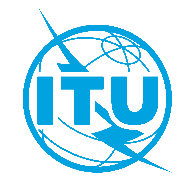 Union internationale des télécommunicationsBureau de la Normalisation des TélécommunicationsUnion internationale des télécommunicationsBureau de la Normalisation des TélécommunicationsGenève, le 28 mars 2024Réf.:Circulaire TSB 199Manifestations du TSB/GMAux:–	Administrations des États Membres de l'Union;–	Membres du Secteur de l'UIT-T;–	Associés de l'UIT-T;–	Établissements universitaires participant aux travaux de l'UITTél.:+41 22 730 5893Aux:–	Administrations des États Membres de l'Union;–	Membres du Secteur de l'UIT-T;–	Associés de l'UIT-T;–	Établissements universitaires participant aux travaux de l'UITTélécopie:+41 22 730 5853Aux:–	Administrations des États Membres de l'Union;–	Membres du Secteur de l'UIT-T;–	Associés de l'UIT-T;–	Établissements universitaires participant aux travaux de l'UITCourriel:quantum@itu.inttsbevents@itu.intCopie:–	Aux Présidents et Vice-Présidents des commissions d'études;–	Au Directeur du Bureau de développement des télécommunications;–	Au Directeur du Bureau des radiocommunications;–	Au Directeur du Bureau régional de l'UIT pour la région Asie-PacifiqueObjet:Quatrième réunion de l'Activité conjointe de coordination sur les réseaux de distribution de clés quantiques (JCA-QKDN) etAtelier sur le thème "Points de vue sur la certification de la distribution de clés quantiques et des réseaux de distribution de clés quantiques: Progrès récents et défis à relever" Singapour, 17 mai 2024Quatrième réunion de l'Activité conjointe de coordination sur les réseaux de distribution de clés quantiques (JCA-QKDN) etAtelier sur le thème "Points de vue sur la certification de la distribution de clés quantiques et des réseaux de distribution de clés quantiques: Progrès récents et défis à relever" Singapour, 17 mai 2024